Your recent request for information is replicated below, together with our response.The total running cost of 1 TETRA HANDHELD TERMINAL for a period of 1 year.The total running cost of ALL TETRA TERMINALS this includes HANDHELDS, MOBILE, BASE UNITS ETC for a period of 1 year.In terms of section 17 of the Act, the information sought is not held by Police Scotland. By way of explanation, this information is not held by Police Scotland. Police Scotland operate a diverse fleet of different types of handheld terminals from a arrange of suppliers and of mixed vintage. Some devices are covered by manufacturer warranty, others are not. All devices are supported in-house by a team who have a wider range of duties and responsibilities – it is therefore not possible to determine the cost of supporting an individual device. To be of assistance I can advise the annual Airwave department budget exceeds £5m.The total amount of TETRA TERMINALS that have been reported as being lost or stolen.In terms of section 16 of the Act, I am refusing to provide you with the information requested.Section 16 requires Police Scotland to:(a) state that it holds the information, 
(b) state that it is claiming an exemption, 
(c) specify the exemption in question and 
(d) state, if that would not be otherwise apparent, why the exemption applies.  I can confirm that the information requested is held by Police Scotland and the exemption(s) that I consider to be applicable are set out below:Section 35 (1) (a) & (b) – Law EnforcementInformation is exempt information if its disclosure under this Act would, or would be likely to prejudice substantially the prevention or detection of crime and the apprehension or prosecution of offenders. Disclosure of the requested information would impact on the ability of the Service to prevent and detect crime and to release this information would be contrary to that purpose. This is a non-absolute exemption and requires the application of the public interest test.Public Interest TestI would suggest that public accountability may favour disclosure. However, any disclosure under FOI legislation is a disclosure to the world at large and any information identifying the focus of policing activity could be used to the advantage of criminals.Consequently, in terms of the applicability of the exemption listed is needed to ensure the effective conduct of the service in relation to prevention and detection of crime and the public safety considerations involved in the delivery of operational policing clearly favour non-disclosure of the information requested.Accordingly, I would argue that the need to ensure the efficient and effective conduct of the service favours non-disclosure of the information requested and on balance is significantly in the public interest. I cannot identify any corresponding viewpoint in disclosing the requested information and therefore the exemptions are upheld.4. The cost of ALL NEW TETRA TERMINALS this includes HANDHELDS, MOBILE, BASE UNITS ETCThe annual Airwave department budget exceeds £5m.If you require any further assistance, please contact us quoting the reference above.You can request a review of this response within the next 40 working days by email or by letter (Information Management - FOI, Police Scotland, Clyde Gateway, 2 French Street, Dalmarnock, G40 4EH).  Requests must include the reason for your dissatisfaction.If you remain dissatisfied following our review response, you can appeal to the Office of the Scottish Information Commissioner (OSIC) within 6 months - online, by email or by letter (OSIC, Kinburn Castle, Doubledykes Road, St Andrews, KY16 9DS).Following an OSIC appeal, you can appeal to the Court of Session on a point of law only. This response will be added to our Disclosure Log in seven days' time.Every effort has been taken to ensure our response is as accessible as possible. If you require this response to be provided in an alternative format, please let us know.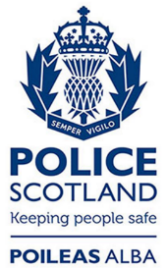 Freedom of Information ResponseOur reference:  FOI 24-0280Responded to:  05 March 2024